муниципальное бюджетное общеобразовательное учреждение СредняяОбщеобразовательная школа № 26Методическая разработка для 1-6 классовко Дню Защитника ОтечестваПодготовила: учитель музыкиАветисян Альбина АртуровнаХимки 2021 годПояснительная запискаЗадачи мероприятия:Развитие исторической памяти на основе освоения произведений различных искусств, раскрывающих тему защиты Родины; Воспитание российской гражданской идентичности: патриотизма, любви и уважения к Отечеству, чувства гордости за свою Родину, прошлое и настоящее многонационального народа России; Развитие нравственных чувств и нравственного поведения, осознанного и ответственного отношения к собственным поступкам; осознание значения семьи в жизни человека и общества; Расширение культурно-информационного пространства, включение ассоциативных представлений, полученных учащимися на уроках музыки, в самостоятельную художественно-эстетическую деятельность; Приобретения опыта участия в общественной жизни класса, образовательного учреждения и ближайшего социального окружения в общественно полезной деятельности, опыта социального взаимодействия.Этап предварительной работы: На уроках музыки можно предложить учащимся вспомнить те произведения, которые воспевают защитников Отечества. Наверняка в их числе будут песни (народные или сочиненные композиторами), которые можно исполнить на мероприятии. В процессе исполнения этих песен, следует направить усилия ребят на создание убедительных музыкальных образов.Домашнее задание:Интереснее и продуктивнее данное мероприятие будет при организации учебной ситуации с элементами проектной и творческой деятельности. Ее цель – подготовка праздничного видео материала, посвященного Дню Защитника Отечества.  Можно дать задание детям расспросить своих родных о семейных преданиях, связанных с защитниками Родины, армией, попросить их назвать и спеть любимые песни. Найти в Интернете цитаты о военном искусстве, долге, чести, доблести и дисциплине воинской в российской армии.Вступительное слово учителя:Защитники ОтечестваЧудесный праздник в феврале
Страна моя встречает.
Она защитников своих
Сердечно поздравляет!На суше, в небе, на морях,
И даже под водою
Солдаты мир наш берегут,
Для нас, дружок, с тобою.Когда я вырасту большим,
Где б ни служил, повсюду,
Свою Отчизну защищать,
И я надёжно буду.Н. Мигунова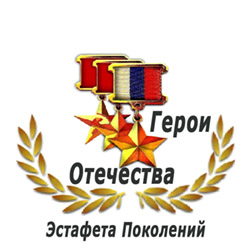 Конев Иван Степанович, советский военачальник, маршал, в своей книге «Записки командующего фронтом» писал: «Победа далась нам нелегко. Враг был силен и коварен. Тем большей славы достоин советский солдат – чудо богатырь. Ему мы обязаны нашей победой. Слово «солдат» собирательное: это и рядовой, и сержант, и старшина, и офицер, и генерал, и маршал – все воины фронта и партизаны. Нравственная сила советского солдата, проявленная на войне, необыкновенна. Она воплотилась в его доблести, отваге и героизме. Наш солдат смело шел в атаку на врага, без колебаний вступал в смертельный бой, прокладывал путь к победе, ради жизни на земле. Он был храбр в бою, суров и великодушен…».  Поисковая домашняя работа учащихся средней школы: 

 «Жизнь Отечеству, Честь никому».
 (Девиз русских офицеров)
М.И. Кутузов (1747-1813г.г.). Генерал-фельдмаршал.

 «Непобедимо воинство русское в боях и неподражаемо в великодушии и добродетелях мирных».« Железная грудь ваша не страшится ни суровости погод, ни злости врагов: она есть надежная стена Отечества, о которую все сокрушится.
Добрые солдаты отличаются твердостью и терпением. Старые служивые дадут пример молодым.
Идем вперед, с нами Бог; перед нами разбитый неприятель, а за нами да будут тишина и спокойствие».Из приказа М.И.. Кутузова от 29 октября 1812 года.П.И. Багратион (1765 – 1812). Князь, генерал от инфантерии,

«Счастье всегда на стороне отважного».М.И. Драгомиров (1830-1905г.г.). Генерал.

 «Преданность Родине, интересам общего дела — главная задача программы военного воспитания».
 В.Я. Брюсов  (1873- 1924г.г.). Поэт.

« Только доблесть бессмертно живет, Ибо храбрые славны вовеки!»Ф.М. Достоевский (1821-1881г.г.). Русский писатель.

«Ныне воюют не столько оружием, сколько умом...».Н.М. Карамзин (1766-1826г.г.). Российский историк, писатель.

 «Патриотизм есть любовь ко благу и славе Отечества и желание способствовать им во всех отношениях. Он требует рассуждения, а потому не все люди имеют его...»
П.И.  Изместьев (1873 -1925г.г.). Генерал-майор, участник русско-японской  войны, военный писатель.

 "Не мундир   делает  человека достойным, а человек должен быть достойным мундира".

  "Воля и внушение — два важных фактора победы. Обаяние личности вождя необходимо на войне".

 “Армия должна быть проникнута жизненной энергией и дееспособностью, что составляет воинский дух... Воинский дух состоит из слияния интеллектуальных и моральных стремлений, проявляясь в самостоятельных действиях, в инициативе”.

  "Все великие полководцы были великими знатоками души человека".

 “Армия, проникнутая духом инициативы, всегда готова к действию”.

 “Свобода — первый фактор человеческого достоинства, и в пределах дисциплины она вполне применима и в армии. Правильный взгляд на военную службу требует, чтобы офицер с незапятнанным именем мог в своей жизни действовать с такой же смелостью и независимостью, как и всякий другой гражданин”.

 “Товарищество — одна из форм военного духа... Дружная работа порождает солидарность, без которой невозможно продуктивное служение общему делу. Товарищество должно царить в армии”.
Слово учителя:Из обращения президента РФ В.В. Путина"Уроки Великой Отечественной войны, вся история страны учат нас, что наша армия должна быть всегда сильной, способной ответить на любые вызовы и угрозы, надёжно обеспечить суверенитет и национальные интересы России, безопасность и мирную жизнь наших граждан"…. 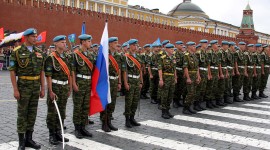 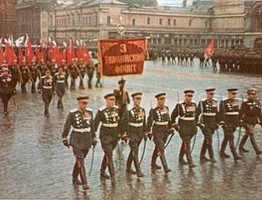 Заключительное слово учителя:Г.К. Жуков (1896 -1974г.г.). Маршал
 «Как известно, армия - это инструмент войны, она существует для вооруженной борьбы с врагами Родины, и к этой борьбе она, прежде всего, должна быть подготовлена тактически. В противном случае она будет вынуждена доучиваться в ходе сражений, неся при этом ненужные потери».

 «Разгром противника в операции, сражении или в бою - дело всего коллектива, общее дело. Тот, кто пытается возвыситься над коллективом, или тот, кто хочет кого-либо возвысить, - противоречит истине».

 «Время не имеет власти над величием всего, что мы пережили в войну, а народ, переживший однажды большие испытания, будет и впредь черпать силы в этой победе».